Приложение № 5 към чл. 4, ал. 1 - (Ново ДВ, ф. 12 от 2016 г., в сила от 12.02.2016 г., изм. и доп. - ДВ, ф. З от 2018 г.)доДИРЕКТОРА НА РИОСВ - ПловдивОбласт ПловдивскаУВЕДОМЛЕНИЕ за инвестиционно предложение отЯ. Христов - Телефон, факс и ел. поща (e-mail)•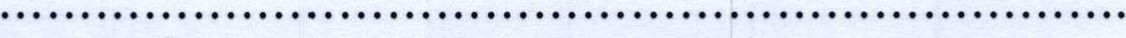 Управител или изпълнителен директор на фирмата выложител•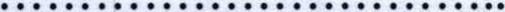 УВАЖАЕМИ Г-Н/Г-ЖО ДИРЕКТОР,Уведомяваме Ви, че,  като собственици на ПИМ 56784533.37 от КК на гр. Пловдив, местност „ кв. Беломорски ”, община Пловдив имат следното инвестиционно предложение: Промяна предназначението на ПИ №56784.533.37 от КК гр. Пловдив, община Пловдив за Обект: „Жилищно застрояване ”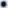 В граничите на ПИ с ИД № 56784533.37 от КК на гр. Пловдив, община Пловдив ще се обособят Девет УПИ с отрежДане „за жилищно застрояване ” и ще бъде изграДена по една жилищна сграда във всеки урегулиран поземлен киот.Характеристика на инвестиционното предложение:1. Резюме на предложението:За ПИС ИДМ 56784533.37 от КК на гр. пловдив, община пловдив ще се изработи ПУП-ПРЗ, с който ще се образуват Девет УПИс отрежДане „за жишщно застрояванеПровежДа се процеДура за промяна на преДназначението на поземлен шмот № 56784533.37 от кк на гр. пловдив, община пловдив по ЗОВ.Във всеки УПИ ще бъде изграДена по една еДнофамшша ЖИЛИЩна сграДа.Инвестиционното намерение е ново строителство, монолитно по стопански начин.(посочва се характеры на инвестиционното предложение, в т.ч. дали е за ново инвестиционно предложение, и/или за разширение или изменение на производствената дейност съгласно приложение № 1 или приложение № 2 към Закона за опазване на околната среда (30002. Описание на основните процеси, капацитет, обща използвана площ; необходимост от други свързани с основния предмет спомагателни или поддържащи дейности, в т.ч. ползване на съществуваща или необходимост от изграждане на нова техническа инфраструктура (пътища/улици, газопровод, електропроводи и др.); предвидени изкопни работи, предполагаема дълбочина на изкопите, ползване на взрив:За ПИ С ИД М 56784533.37 от кк на с. Пловдив, община пловдив ще се изработи ПУП-ПРЗ, с който ще се обособят Девет УПИ с отрежДане „за жилищно застрояване 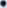 За ПИ с ИД 56784533.37 с площ от 6518 кв.м. се провежДа процедура за промяна на преДназначението по 3033 за обект: ЖШШЩНО застрояване.Комуникационното обслужване на бъДещите сграДи ще се извършва от приаежащия полски път и от улица — тупик със ширина 6.00 м.ВоДоснабДяването на бъДещите жилищни сграДи ще се осъществи от съществуващ уличен водопровод РЕ НИ)ф160, съгласно писмо изх. № 08-00-3980/09.07.2020 год. на „ВиК” ЕООД гр. Пловдив. Ще се изработи схема по част „виК”, която ще се съгласува с експлоатационното Дружество „ ВиК” ЕООД гр. Пловдив.За нужДите на битовите отпаДни води ще се изграДят воДоплътна яма отстояща мин. на З м. от регулацията. ОтпаДъчните води ще се извозват периодично от лицензирана фирма до ПСОВ. Повърхностните отпаДни води ще се отвежДат към зелените тощи.За електроснабдяването ще се изработи схема по част „Електро”, съобразена с писмо изх. № 8785223-1/08.07.2020 год. на ЕЗЮГ EVN група, която ще се съгласува с експлоатационното дружество ЕВН Пловдив.З. Връзка с други съществуващи и одобрени с устройствен или друг план дейности в обхвата на въздействие на обекта на инвестиционното предложение, необходимост от издаване на съгласувателни/разрешителни документи по реда на специален закон; орган по одобряване/разрешаване на инвестиционното предложение по реда на специален закон:Община Пловдив има влезнал в сила Общ Устройствен план, съгласно който ПИ с ИД№ 56784.53.3.37 от КК Пловдив попаДа в устройствена зона „Жм ” — Жшшщно малкоетажноУстройствените показатели бъДещия УПИ ще бъДат съгласно устройственаЗона „Жм ” — жилищно малкоетажно по НареДба № 7 за правша и нормативи за устройство на отДелните виДове територии и устройствени зони със слеДните показатели:височина — до 10м.; тътност-До 6096; Кинт- до 1.2 и озеленяване мин. 4096.В района около ПИ с ИД № 56784533.37 от КК гр. Пловдив, община Пловдив, местност „ кв.Беломорски ” има много ииоти с променено предназначение за ЖИЛИЩНО строителство.Има също и реализирано строителство в съсеДните имоти.4. Местоположение:(населено място, община, квартал, поземлен имот, като за линейни обекти се посочват засегнатите общини/райони/кметства, географски координати или правоъгълни проекционни UTM координати в 35 зона в БГС2005, собственост, близост до или засягане на елементи на Националната екологична мрежа (НЕМ), обекти, подлежащи на здравна защита, и територии за опазване на обектите на културното наследство, очаквано трансгранично выдействие, схема на нова или промяна на съществуваща пътна инфраструктура)Инвестиционното намерение ще се реализира ПИМ 56784533.37 от ЮС на гр. Пловдив, община Пловдив, местност „кв. Беломорски ”, който е собственост на инвеститорите Спаска Ангелова Ганчева, Митко Христов Христов и Янко Христов Христов, съгласно нот. Акт № 20 от 25.03.1998 год; т.14; дело 3593 на Нотариус при Пловдивски Районен съд.Не се намират в близост и не се засягат елементи на националната екологична мрежа,Не се намират в близост и не се засягат обекти поДлежащи на зДравна защита и територии на културното наслеДтво.Не се очаква трансгранично възДействие.Не се променя съществуващата инфраструктура.Природни ресурси, предвидени за използване по време на строителството и експлоатацията:(включително предвидено водовземане за питейни, промишлени и други нужди — чрез обществено водоснабдяване (ВИК или друга мрежа) и/или от повърхностни води, и/или подземни води, необходими количества, съществуващи съоръжения или необходимост от изграждане на нови)ВоДоснабДяването, канализацията и електрификацията ще се осъществят съгласно схеми по съответните части към ПУП-ПРЗ за имота, съгласувани с експлоатационните Дружества.Очаквани общи емисии на вредни вещества във въздуха по замърсители:няма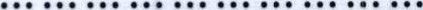 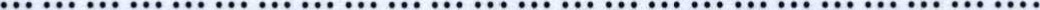 Отпадъци, които се очаква да се генерират, и предвиждания за тяхното третиране:Битовите отпаДъци по време на строителството ще се извозват на определен терен от Община Пловдив.Отпадъчни води:(очаквано количество и вид на формираните отпадъчни води по потоци (битови, промишлени и др.), сезонност, предвидени начини за третирането им (пречиствателна станция/съоръжение и др.), отвеждане и заустване в канализационна система/повърхностен воден обект/водоплътна изгребна яма и др.)За нужДите на битовите отпаДни води ще се изграДят воДоплътни ями отстояща мин. на З м. от регулацията. ОтпаДъчните води ще се извозват периоДично от лицензирана фирма до ПСОВ. Повърхностните отпаДни води ще се отвежДат към зелените площи.Опасни химични вещества, които се очаква да бъдат налични на площадката на предприятието/съоръжението:(в случаите по чл. 996 ЗООС се представя информация за вида и количеството на опасните вещества, които ще са налични в предприятието/съоръжението съгласно приложение № 1 към Наредбата за предотвратяване на големи аварии и ограничаване на последствията от тях)Опасни химични вещества, които се очаква да бъдат налични на площадката на предприятието/съоръжението:(в случаите по чл. 996 ЗООС се представя информация за вида и количеството на опасните вещества, които ще са налични в предприятието/съоръжението съгласно приложение № 1 към Наредбата за предотвратяване на големи аварии и ограничаване на последствията от тях)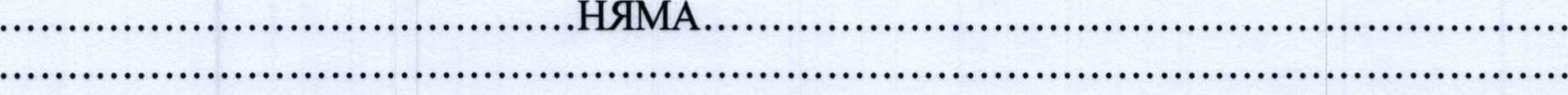 П. Друга информация (не е заДължително за попълване)Моля да бъде допуснато извършването само на ОВОС (в случаите по чл. 91, ал. 2 ЗООС, когато за инвестиционно предложение, включено в приложение № 1 или в приложение № 2 към ЗООС, се изисква и изготвянето на самостоятелен план или програма по чл. 85, ал. 1 и 2 ЗООС) поради следните основания (мотиви):Прилагам:Документи, доказващи уведомяване на съответната/съответните община/общини, район/райони и кметство или кметства и на засегнатото население съгласно изискванията на чл. 4, ал. 2 от Наредбата за условията и реда за извършване на оценка на выдействието върху околната среда, приета с Постановление № 59 на Министерския съвет от 2003 г.Документи, удостоверяващи по реда на специален закон, нормативен или административен акт права за иницииране или кандидатстване за одобряване на инвестиционно предложение.З. Други документи по преценка на уведомителя:З. 1. допълнителна информация/документация, поясняваща инвестиционното предложение;3.2. картен материал, схема, снимков материал, актуална скица на имота и др. в подходящмащаб.4. Електронен носител — 1 бр.Дата• 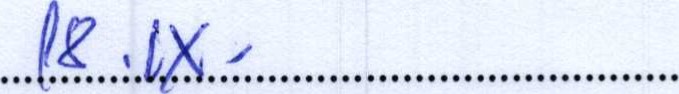 Уведомител• . . ./